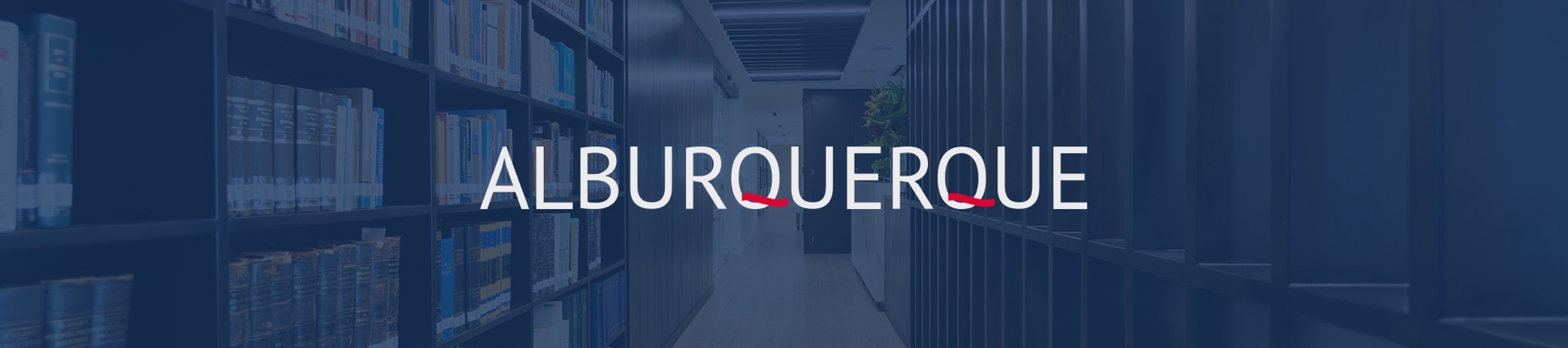 OPERACIONES M&ANoviembre 2022Las M&A, Mergers and Acquisitions (en español Fusiones y Adquisiciones) son una clase de estrategia corporativa cuyo propósito final es la expansión y crecimiento de una empresa. En estos procesos varía el nivel de complejidad dependiendo de diversos factores entre los cuales se encuentran el tipo societario, la industria y la magnitud de la operación. En este 2022, la Firma se encargó de asistir a un Cliente en el proceso de expansión de su negocio, dentro de la industria del turismo. La Firma fungió como un socio estratégico del Cliente, ya que tomamos en nuestras manos sus necesidades y brindamos soluciones eficientes para dos transacciones consecutivas estables que salvaguardaron los intereses y garantías del Cliente en todo momento, llevando a cabo una serie de operaciones estructuradas y considerando la mejor estrategia de inversión para poder dar con el objetivo final, el cual concluyó con la fusión y adquisición de mayoría accionarial por parte de la empresa de nuestro Cliente con otras dos compañías pertenecientes a este mismo sector. A fin de llevar a cabo ambas adquisiciones para nuestro Cliente, utilizamos una serie de estrategias y procesos legales, en los cuales utilizamos diversos recursos, tanto humanos como tecnológicos, y herramientas como Legal Project Management. El legal Project Management es un modelo de trabajo que utilizamos para optimizar toda la gestión legal. Este incluye la coordinación activa de horarios, de personal, de recursos y de entregas, con el objetivo de ofrecer un servicio jurídico de la más alta calidad que satisfaga los requerimientos de los Clientes. En caso de requerir asistencia para sus negocios no dude en contactarnos a través de los medios correspondientes, con el fin de brindarle un mejor servicio con valor agregado. 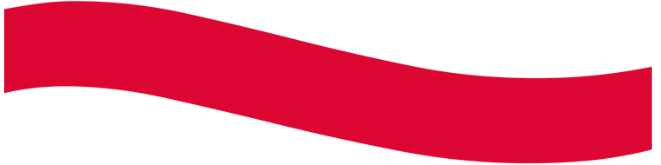 Departamento: Negocios Corporativos Contacto: Gina A. Hernández Vólquez (ghernandez@alburquerque.com.do)José Manuel Alburquerque Prieto (jmap@alburquerque.com.do)